AIDE A LA CONTINUITE PEDAGOGIQUES POUR LES ENSEIGNANTS DE SVTPour transmettre les informations et documents : - PRINCIPE : Utiliser un seul canal de communication pour donner un travail, un rendez-vous pour une classe virtuelle, etc.
Cela permet une diffusion de l’information plus simple et efficace. Conservez vos habitudes dans un soucis de continuité. Si vous utilisiez préférentiellement Pronote, continuez. Si c’était Colibri continuez aussi. Si vous avez opté pour Colibri : l’avantage est l’accès direct à d’autres outils et aux liens externes comme ceux vers le CNED, Pronote, cartes mentales, exercices en ligne, etc. C’est une sorte de « PIA » pour les élèves. Inconvénients, les élèves ne sont pas habitués et pas tous activés (loin de là). Passer sur Colibri n’enlève pas non-plus Pronote donc on se retrouve avec 2 canaux de communication. Pour activer les élèves il faut leur donner les identifiants en présentiel, ce qui est impossible à présent… 
Si vous optez pour Colibri, quelques liens utiles pour apprendre à utiliser la plateforme : https://www.youtube.com/channel/UCc0cgf6qoi5GX78lwl_fQyw?view_as=subscriberhttps://one.opendigitaleducation.com/fr/5-conseils-pour-organiser-un-enseignement-a-distance-avec-one-neo/Concernant les groupes de messagerie instantanée : ces applications commerciales ne sont pas respectueuses du RGPD, mais s'ils permettent le maintien du contact, avec le consentement des personnes concernées...L’application SIGNAL est autorisée et la DANE organise des formations par visioconférence.Concernant les mails, vous pouvez aussi continuer bien que ce ne soit pas toujours très pratique. Pour animer une classe virtuelle :Même recommandation : UN SEUL OUTILClasse virtuelle CNED : C’est la solution à adopter car c’est actuellement la seule plateforme qui puisse supporter un nombre de connexion important. Toutes les infos ici si vous souhaitez opter pour cet outil : https://filez.ac-martinique.fr/filez/zuiOn peut « projeter » des documents qui sont visibles sur tous les terminaux numériques des élèves : Smartphones, Tablettes et ordinateurs. Recommandation : n’utiliser que le son, pas la vidéo.Le professeur n’a qu’une seule classe virtuelle (comme sa salle de classe) dans l	aquelle il inscrit tous ses élèves quel que soit sa classe. Pour s’adresser à une classe en particulier, le professeur invite les élèves de la classe à un horaire précis.L’outil VIA accessible depuis votre portail PIA : L’outil est excellent et très simple à prendre en main. Actuellement saturé donc quasi inutilisable le matin. A partir de 13h, bande passante libérée par la métropole.Il est recommandé de l’utiliser que pour les réunions entre adultes.
Support : https://cvirtuelle.phm.education.gouv.fr/Admin/Support/Downloads.Tutoriel pour apprendre l’utilisation de ma classe virtuelle via : https://www.youtube.com/watch?v=Y479k4LYkEw	Le professeur peut ouvrir autant de classes qu’il le souhaite, selon les publics. Pour mettre en place une classe virtuelle VIA1. Se munir d'un micro-casque,
2. Tester votre configuration, aller sur le PIA (http://pia.ac-martinique.fr), choisir l'application VIA dans "Communication". Sur la page web de VIA, menu "Ma configuration" puis "Accéder à l'assistant de configuration". Réaliser les tests proposés avec "Lancer l'application (recommandé)" > Connexion à votre compte.
Quelques règles d'usages qui doivent toujours être respectées pour les visioconférences : Privilégier les plages horaires de l'après-midi quand c'est possible ; "Ma classe virtuelle du CNED" pour enseignants/élèves, VIA pour le reste ; Ne pas utiliser la vidéo si elle n'est pas nécessaire. Le son peut parfois suffire ; Couper son micro quand on ne parle pas ; Déconseiller les services commerciaux non respectueux des données personnelles (ex.: Zoom, Meet sauf avec GSuite).Pour récupérer les devoirs donnés : Même recommandation : un seul canal. Vous pouvez utiliser au choix mail, Pronote, Colibri. Dans Pronote, les élèves peuvent déposer leurs devoirs si vous avez indiqué dans le travail à effectuer « à déposer dans l’Espace élève ». Pour récupérer les devoirs il faut suivre le chemin suivant : Outils pédagogiques > Ressources pédagogiques > sélectionnez votre classe > sélectionnez uniquement les « travaux rendus » > cliquez sur le travail à récupérer : vous pouvez tout télécharger en une seule fois et le nom des élèves est directement attribué à chaque copie.Vous pouvez communiquer à vos élèves les recommandations suivantes : Les sites compléments : - Deux sites avec cours et exercices totalement gratuits après inscription : CNED : des sessions de travail sont déjà prêtes (cours + exercices), par semaine, par jour et permettant de mixer les matières. Une seule partie du programme est abordée… pour l’instant.https://lycee.cned.fr/https://college.cned.fr/	Voir le tableau de recensement des contenus ma classe à la maison CNEDAFTERCLASSE : Travail par matière avec cours et exercices ! Tout le programme accessible : https://www.afterclasse.fr/homeRemarque : on ne peut pas suivre le travail et les résultats des élèves sur ces deux sites. C’est donc de leurs responsabilités et de celle de leurs parents.- Une sélection de banques de ressources gratuites : Banque nationale de ressources numériques : https://www.edutheque.fr/accueil.htmlBanque nationale de scénarios pédagogiques : https://edubase.eduscol.education.fr/Contenus multimédias gratuits : https://www.lumni.fr/Banque de photos SVT : http://www2.ac-lyon.fr/enseigne/biologie/photossql/photos.phpRessources pour le cycle 3 (CM1-6e) : Sciences : La Digithèque des SciencesRessources pour le cycle 4 (5e-3e) : Sciences : Sciences MaskottTactiléo pour créer des formulaires et avoir un retour par élève et par classe (tutoriel) utilisant MaskottEdumediasciences, abonnement gratuit pendant la crise sanitaire : https://www.edumedia-sciences.com/fr/ De plus amples informations sur Eduscol :
https://eduscol.education.fr/cid149909/continuite-pedagogique.htmlLes Éditeurs d’Éducation mettent gratuitement à la disposition des élèves et des enseignants concernés par les mesures de confinement la consultation de manuels numériques via leurs sites ou plateformes. Chaque éditeur informe sur son site et/ou ses réseaux sociaux des modalités pratiques de mise en œuvre de cette décision collective. Voici la liste des plates-formes des éditeurs vous permettant d’accéder gratuitement aux manuels numériques de votre choix. Belin Éducation : https://www.belin-education.com/travailler-a-la-maison Bordas, Nathan, Nathan Technique, Retz et Le Robert : https://adistance.manuelnumerique.com/ Casteilla, Delagrave, LT Lanore, Magnard et Vuibert : https://www.magnard.fr/continuite-pedagogique Éditions Didier, Foucher, Hachette Éducation, Hachette Technique, Hatier et Istra : https://www.mesmanuels.fr/alamaison Génération 5 : https://www.monecoleadomicile.fr/ · Lelivrescolaire.fr : https://www.lelivrescolaire.fr Jeulin : https://plateformenum.jeulin.fr/ Jeulin met à disposition gratuitement ses ressources numériques en ligne. L'adresse est la suivante: https://plateformenum.jeulin.fr/ Cette plateforme numérique permet de retrouver des cours, des TP, mais aussi de nombreuses images de lames microscopiques (IDOL) en biologie et géologie et des logiciels comme Sismoweb et Atelier Scientifique permettant aux professeurs de travailler leur propre courbe (.lab) et ainsi faciliter le travail à la maison. (Identifiant / Email : pn2020 ; Mot de passe :pn2020).Le livre scolaire (collège - lycée : seconde, enseignement scientifique)Création rapide de capsules vidéos avec  Adobe spark vidéoDes ressources QCM et Quizz : Quizinière de Canopé avec tutoriel Office 365 Education - formule A1 (avec votre adresse académique)Formulaire de Framaform avec tutoriel)QCM via pronote (tutoriel)Quizz et QCM de Kahoot- Une sélection de ressources parfois contextualisées à la Martinique : qui sera progressivement enrichieCollège :http://profsvt71.e-monsite.comhttps://www.youtube.com/channel/UCBo0ccazSWOT0w4RnuJUqPARessources élaborées par Madame CHARLES-HELENE pour le cycle 4 :Reproduction humaine : https://view.genial.ly/5e74ddc4fc787c0dac3c056e/presentation-reproduction-humaineAlimentation et digestion : https://view.genial.ly/5e77e29a438fc40e05db2007/presentation-alimentation-et-digestionImmunologie :  https://view.genial.ly/5e73ab766869cd77a0334cf1/presentation-immunologie-3emeLycée : Padlet 2D Martinique : https://padlet.com/romjean/secondes    https://www.ac-paris.fr/portail/jcms/p2_2004212/continuite-pedagogique-ressources-pour-la-classe-de-secondeThème 2 – Nouveau programme de seconde – Martinique - LABRIDY FrançoiseActivité ZIKA : https://tribu.phm.education.gouv.fr/portal/share/xXQZvUCorrection activité ZIKA : https://tribu.phm.education.gouv.fr/portal/share/YGJLdJDonnées : https://tribu.phm.education.gouv.fr/portal/share/jAPNisThème 3 – Seconde – L. COGNOAffiche : https://tribu.phm.education.gouv.fr/portal/share/S8kIHVAnnexe 1 – TP Microorganismes : https://tribu.phm.education.gouv.fr/portal/share/8JdGTgAnnexe 2 – TP Microorganismes : https://tribu.phm.education.gouv.fr/portal/share/yAFlOzTP Microorganismes : https://tribu.phm.education.gouv.fr/portal/share/HZnd1rSeconde - Biodiversité Martinique – Seconde – O. MACENOActivité : https://tribu.phm.education.gouv.fr/portal/share/gyRT3aAnnexe : https://tribu.phm.education.gouv.fr/portal/share/NNVxEz1ère SVT :Première Spé SVT - Divergence-Convergence – REJON EmmanuelleTP-TD Évolution de la lithosphère :  https://tribu.phm.education.gouv.fr/portal/share/NV258nTP-TD Convergence-Subduction : https://tribu.phm.education.gouv.fr/portal/share/u376xYTP-TD Convergence-Collision : https://tribu.phm.education.gouv.fr/portal/share/5zSgWdPremière Spé SVT - Divergence-Convergence – CLAVERIE InnaTP Quantifier déplacement plaques lithosphériques : https://tribu.phm.education.gouv.fr/portal/share/GuAdnSPremière Spé SVT- Variation génétique et santé – CLAVERIE InnaParcours pour travailler sur maladie plurifactorielle Le Diabète de type 2 : https://view.genial.ly/5e7288f11495cf7223f90587/learning-experience-challenges-1svtvariation-genetique-et-santePadlet Martinique TS + SPE : https://padlet.com/romjean/TS_SVT Dont celui réservé spécifiquement aux révisions du Baccalauréat : https://fr.padlet.com/romjean/TS_revisionDes fiches Anki pour réviser le Bac : https://padlet.com/romjean/AnkiTShttp://profsvt71.e-monsite.com lycéeTerminale S – Enseignement Obligatoire – LABRIDY FrançoiseCaractéristiques du domaine continental et formation de reliefs : début - https://tribu.phm.education.gouv.fr/portal/share/VTn5IZCaractéristiques du domaine continental et formation de reliefs : Fin -https://tribu.phm.education.gouv.fr/portal/share/mTP5L8La formation de chaine de montagnes : https://tribu.phm.education.gouv.fr/portal/share/P0Q82IOrigine de la croute continentale produite dans les zones de subduction : https://tribu.phm.education.gouv.fr/portal/share/f8yoHjLes chaines de montagnes : des systèmes en évolution : https://tribu.phm.education.gouv.fr/portal/share/d4slmmL’énergie géothermique : une ressources énergétique possible pour l’Homme : https://tribu.phm.education.gouv.fr/portal/share/qz7e31De la diversification des êtres vivants à l’évolution de la biodiversité : https://tribu.phm.education.gouv.fr/portal/share/vemExbAction de l’Homme sur la planète et ses conséquences : la plante domestiquée : https://tribu.phm.education.gouv.fr/portal/share/q4PgWkDocument – Datation Granite : https://tribu.phm.education.gouv.fr/portal/share/4qA8IKSexualité de la banane : https://tribu.phm.education.gouv.fr/portal/share/7vnZ58Protocole de réalisation de datation d’un objet biologique ou géologique : https://tribu.phm.education.gouv.fr/portal/share/PBrhnHFormation des roches de la croûte continentale - Audio : https://tribu.phm.education.gouv.fr/portal/share/aeYy5HProfil Massif Armoricain-Alpes : https://tribu.phm.education.gouv.fr/portal/share/xEYLldProfil Massif Central-Alpes : https://tribu.phm.education.gouv.fr/portal/share/ip6dACSchéma bilan de la subduction et de l’accrétion continentale : https://tribu.phm.education.gouv.fr/portal/share/b6wfPhTerminale S – Enseignement Spécialité – LABRIDY FrançoiseL’origine du glucose sanguin : https://tribu.phm.education.gouv.fr/portal/share/7EJxZrLa glycémie : Un paramètre physiologique réglé : https://tribu.phm.education.gouv.fr/portal/share/a6HZpxGlycémie et diabète : https://tribu.phm.education.gouv.fr/portal/share/1JQIzkSchéma bilan des mécanismes à l’origine des diabètes de type 1 et de type 2 : https://tribu.phm.education.gouv.fr/portal/share/7OueRSMécanisme de régulation de la glycémie - Audio : https://tribu.phm.education.gouv.fr/portal/share/FnUtwrSchéma bilan : mécanismes physiologiques de la régulation de la glycémie : https://tribu.phm.education.gouv.fr/portal/share/DOKlmoENVOI DES DEVOIRS PAR PRONOTELes travaux donnés sont obligatoires et doivent être rendus avant la date limite donnée par le professeur (comme pour n’importe quel autre devoir)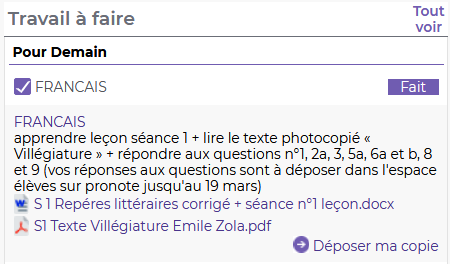 Le devoir est envoyé uniquement par PRONOTE au professeur. Il faut cliquer sur « Déposer ma copie », et vous pourrez sélectionner un fichier que vous aurez préalablement produit :Remarque : depuis une tablette ou un smartphone, il est possible de prendre une ou plusieurs photos directement depuis Pronote. Vous pourrez ensuite supprimer ou modifier ce fichier jusqu’à la date de rendu.Formats de fichiers acceptés : PDF, Office (PowerPoint et Word), OpenOffice et LibreOffice, ou éventuellement une photo. Si plusieurs photos, possibilité de les regrouper dans un seul PDF grâce à Adobe scan : https://acrobat.adobe.com/fr/fr/mobile/scanner-app.htmlLa taille du fichier ne doit pas être trop importante : 10 Mo maximum conseilléLa qualité et la complétude du devoir rendu est de la responsabilité de l’élève. Si vous optez pour une photo, la qualité de la prise de vue et du fichier doivent permettre une lecture satisfaisante du documentTout « problème technique » dans la non-transmission ou transmission partielle ou de lisibilité devra être signalé à la date de rendu. Le devoir devra être renvoyé dans les plus brefs délais, pour pouvoir être évalué et corrigé par le professeur : le rendu est obligatoire